Publicado en Terrasa el 25/05/2022 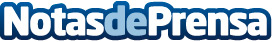 Repara tu Deuda Abogados cancela 739.625 € en Terrassa (Barcelona) con la Ley de Segunda OportunidadEl despacho de abogados referente en la Ley de Segunda Oportunidad ha logrado la cancelación de más de 70 millones de eurosDatos de contacto:Emma Morón670 61 45 61Nota de prensa publicada en: https://www.notasdeprensa.es/repara-tu-deuda-abogados-cancela-739-625-en Categorias: Nacional Derecho Finanzas Cataluña http://www.notasdeprensa.es